Evangelisches Werk für Diakonie und Entwicklung e.V.        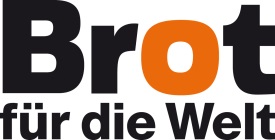 Brot für die Welt Team InlandsförderungCaroline-Michaelis-Str. 110115 BerlinAntragBitte beantworten Sie die folgenden Fragen auf maximal sechs Seiten.Die Fragen sollen Ihnen helfen, das Projekt, für das Sie Mittel beantragen, so darzustellen, dass möglichst wenig Rückfragen unsererseits und möglichst wenig Nacharbeit Ihrerseits nötig sind. Bitte melden Sie sich, wenn Sie Rückfragen zur Antragstellung haben.Information zur antragstellenden Gruppe/Organisation Bitte nennen Sie die Ziele der Gruppe/Organisation und beschreiben Sie deren Arbeitsweise. Wie viele haupt- und ehrenamtliche Mitarbeitende gibt es?SituationsbeschreibungWelches entwicklungspolitische Thema behandelt das Projekt? Wie gestaltet sich die gesellschaftspolitische Ausgangssituation? Bitte berücksichtigen Sie dabei auch globale Zusammenhänge.Haben Sie bereits zu dem Thema gearbeitet? Welchen Handlungsbedarf leiten Sie aus Ihren Erfahrungen und Beobachtungen ab?ZielgruppenAn welche Zielgruppen richtet sich das Projekt? Wie viele Personen sollen erreicht werden?Welchen Zugang haben Sie zu diesen Zielgruppen?Projektziele und WirkungWas soll sich durch das Projekt verändern? (z.B. neue Kenntnisse, Kompetenzen, Handlungsoptionen, Motivation für Engagement bei den Zielgruppen) Woran erkennen Sie, ob bzw. inwieweit die Ziele erreicht worden sind?Beschreibung der Projektaktivitäten Welche Aktivitäten sind mit welchen Inhalten geplant?Falls vorhanden, legen Sie bitte ein Programm bzw. einen Programmentwurf bei. Welche Kooperationspartner sind in welcher Form an der Umsetzung des Projektes beteiligt?QuerschnittsfragenInwiefern werden Chancenungleichheiten und verschiedene Perspektiven (z.B. von Frauen und Männern) in Bezug auf das Projekt berücksichtigt?Inwieweit werden Aspekte der Nachhaltigkeit (z.B. Umweltverträglichkeit) in das Projekt einbezogen?Einnahmen- und Ausgabenplan  Bitte füllen Sie unser Formular aus (herunterzuladen unter www.brot-fuer-die-welt.de/projekte/inlandsfoerderung/material/sonstige-projekte). Sollten sich die Ausgabepositionen nicht selbst erklären, fügen Sie bitte eine Erklärung auf einem Beiblatt hinzu. Weitere AnmerkungenDiesen Antrag und sämtliche Anlagen schicken Sie bitte elektronisch als Word- bzw. Excel-Dateien an inlandsfoerderung@brot-fuer-die-welt.de und postalisch mit einer rechtsverbindlichen Unterschrift an unsere o.g. Adresse. Anlagen Für Erstantragstellende: Satzung und Auszug aus dem Vereinsregister(gilt nicht für Kirchengemeinden)Ausgefülltes Formular des Einnahmen- und Ausgabenplans Programm der Aktivitäten (Stand zum Zeitpunkt der Antragstellung)Auf Grundlage des Datenschutzgesetzes der EKD werden Ihre personenbezogenen Daten im Rahmen dieser Antragstellung erhoben und verarbeitet und nur für die Antragsbearbeitung genutzt. Detaillierte Informationen u.a. zu Ihren Rechten finden Sie in unseren Datenschutzbestimmungen unter www.brot-fuer-die-welt.de/datenschutz/.Die Arbeitsgruppe „Geberabstimmung in der entwicklungspolitischen Inlandsarbeit“ hat eine gemeinsame wirkungsorientierte Antrags- und Sachberichtsstruktur erarbeitet, die Antrags- und Berichtsformulare weichen mitunter in Gliederungspunkten und erwartetem Umfang voneinander ab. Das gilt auch für die Formulare der Einnahmen- und Ausgabenpläne.Zur Arbeitsgruppe gehören: Die niedersächsische Bingo-Umweltstiftung, das Bundesministerium für wirtschaftliche Zusammenarbeit und Entwicklung, Brot für die Welt, Engagement Global gGmbH (Förderprogramm entwicklungspolitische Bildung und Aktionsgruppenprogramm), Katholischer Fonds, die Landesstelle für Entwicklungszusammenarbeit Berlin, die Stiftung Nord-Süd-Brücken und die Stiftung Entwicklungs-Zusammenarbeit Baden-Württemberg (SEZ).ProjekttitelAntragstellende Organisation(Rechtsträger)AnschriftE-MailUnterschriftsberechtigte PersonAnsprechpartner/inTelefonE-MailBankverbindung Kontoinhaber/inBankIBAN/BICBeantragte FördersummeProjektzeitraumBeginn:Ende:Ort, Datum Unterschrift (Unterschriftsberechtigte Person)